SZPITAL SPECJALISTYCZNY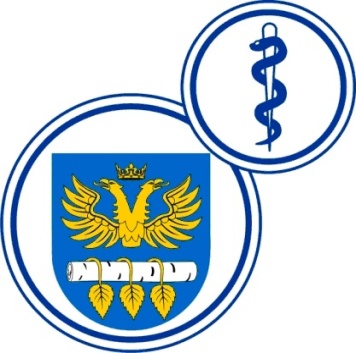 W BRZOZOWIEPODKARPACKI OŚRODEK ONKOLOGICZNYim. Ks. Bronisława MarkiewiczaADRES:  36-200  Brzozów, ul. Ks. J. Bielawskiego 18tel./fax. (013) 43 09  587www.szpital-brzozow.pl         e-mail: zampub@szpital-brzozow.pl__________________________________________________________________________________Sz.S.P.O.O. SZPiGM 3810/9/2023                                                           Brzozów 01.03.2023 r.ZAWIADOMIENIE o wyniku postępowaniaNa podstawie art. 253 ustawy Prawo zamówień publicznych, Szpital Specjalistyczny w Brzozowie Podkarpacki Ośrodek Onkologiczny im. Ks. B. Markiewicza, zawiadamia że w wyniku organizowanego postępowania na wybór wykonawcy dostawy sprzętu medycznego wybrano ofertę firmy:oferta nr 1Klaromed Sp. z o.o.ul. Jana III Sobieskiego 12305-070 SulejówekNIP: 8222344164wielkość: małe przedsiębiorstwo cena oferty w zł. brutto: 84.878,28termin gwarancji: 31 miesięcyzestawienie ofert:oferta nr 1Klaromed Sp. z o.o.ul. Jana III Sobieskiego 12305-070 SulejówekNIP: 8222344164wielkość: małe przedsiębiorstwo cena oferty w zł. brutto: 84.878,28termin gwarancji: 31 miesięcyoferta nr 2 Polymed Tomasz Idźkowskiul. Żeromskiego 4501-882 WarszawaNIP: 1180326895wielkość: mikroprzedsiębiorstwocena oferty w zł. brutto: 108.756,00termin gwarancji: 24 miesięcy kryteria oceny ofert: cena oferty	            -    60 pkt.termin gwarancji         -   40 pkt.ocena ofert:oferta nr 1Klaromed Sp. z o.o.ul. Jana III Sobieskiego 12305-070 SulejówekNIP: 8222344164wielkość: małe przedsiębiorstwo cena oferty w zł. brutto: 84.878,28termin gwarancji: 31 miesięcycena oferty		-    60,00  pkt.termin gwarancji	-    40,00  pkt.razem:			-  100,00  pkt.oferta nr 2 Polymed Tomasz Idźkowskiul. Żeromskiego 4501-882 WarszawaNIP: 1180326895wielkość: mikroprzedsiębiorstwocena oferty w zł. brutto: 108.756,00termin gwarancji: 24 miesięcy cena oferty		-    46,82  pkt.termin gwarancji	-      0,00  pkt.razem:			-    46,82  pkt.